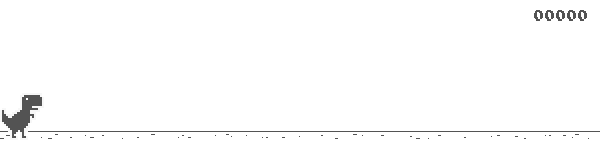 TestCaseTestCaseTestCaseBeskrivelseBeskrivelseTC_xx_navn_skabelonTC_xx_navn_skabelonTC_xx_navn_skabelonDenne test case tester basis-funktionaliteten på siden ’ Lorem ipsum’ dvs. funktionaliteten ”eleifend, arcu pellentesque est”Der testes for brug af morbi sit anim i ’feltnavn:’Denne test case tester basis-funktionaliteten på siden ’ Lorem ipsum’ dvs. funktionaliteten ”eleifend, arcu pellentesque est”Der testes for brug af morbi sit anim i ’feltnavn:’AfhængighederAfhængighederAfhængighederAfhængighederAfhængighederBrugerBrugerXYZmed adgang til ”elementum nunc” som elementum(superbruger, Admin, …)Bruger xya med …TestdataBrugerXYZ, hvor a0 = b; a1=cBugerxya, hvor a5=m; AXX = 123…BrugerBrugerXYZmed adgang til ”elementum nunc” som elementum(superbruger, Admin, …)Bruger xya med …TestdataBrugerXYZ, hvor a0 = b; a1=cBugerxya, hvor a5=m; AXX = 123…BrugerBrugerXYZmed adgang til ”elementum nunc” som elementum(superbruger, Admin, …)Bruger xya med …TestdataBrugerXYZ, hvor a0 = b; a1=cBugerxya, hvor a5=m; AXX = 123…BrugerBrugerXYZmed adgang til ”elementum nunc” som elementum(superbruger, Admin, …)Bruger xya med …TestdataBrugerXYZ, hvor a0 = b; a1=cBugerxya, hvor a5=m; AXX = 123…BrugerBrugerXYZmed adgang til ”elementum nunc” som elementum(superbruger, Admin, …)Bruger xya med …TestdataBrugerXYZ, hvor a0 = b; a1=cBugerxya, hvor a5=m; AXX = 123…GenereltGenereltGenereltGenereltGenereltRelevant reference materiale:Link1 – afsnit 2.1.3 på side 23Link2…Relevant reference materiale:Link1 – afsnit 2.1.3 på side 23Link2…Relevant reference materiale:Link1 – afsnit 2.1.3 på side 23Link2…Relevant reference materiale:Link1 – afsnit 2.1.3 på side 23Link2…Relevant reference materiale:Link1 – afsnit 2.1.3 på side 23Link2…TrinHandlingForventet resultatForventet resultatKommentarTilgå ”Aat vivamus” med BrugerXYZ’Aat vivamus’ siden vises, hvor BrugerXYZ navn fremstår øverst til venstre med billede’Aat vivamus’ siden vises, hvor BrugerXYZ navn fremstår øverst til venstre med billedeHvordan ’felis’ miljø tilgås er endnu ikke blevet defineret (=dato)Klik på topmenuen ’cursus ut’ og vælg <Aliquam elit>Siden ’Aliquam elit est’ visesSiden ’Aliquam elit est’ visesUdfyld ’Est purus:’ feltet med værdien ”adipiscing”’Est purus:’ = ”Adipiscing”’Est purus:’ = ”Adipiscing”Klik på [Ryd] knappenIndholdet af alle felterne ryddesDvs. ’Est purus:’ = ”” (=blank)Indholdet af alle felterne ryddesDvs. ’Est purus:’ = ”” (=blank)Udfyld igen ’ Est purus:’ feltet med værdien ”adipiscing”, hvor der ikke findes en ’neque suspendisse habitasse’ tilknyttet’Est purus:’ er igen = ”Adipiscing”’Est purus:’ er igen = ”Adipiscing”Klik på [Mattis volutpat] knappen’Vivamus leo hændelse: ut eros” siden vises med følgende indhold:’Consectetue’:’massa:’ = ’sint’’rdicilustype:’ = ’vivamus sec’’E volutpat’:’BGFA-nr.:’ = ’1234’’Id sectype:’ = ’aliqumtype ’’Donec:’ = ’cura mamans1’’Vivamus leo hændelse: ut eros” siden vises med følgende indhold:’Consectetue’:’massa:’ = ’sint’’rdicilustype:’ = ’vivamus sec’’E volutpat’:’BGFA-nr.:’ = ’1234’’Id sectype:’ = ’aliqumtype ’’Donec:’ = ’cura mamans1’Denne visning svarer til ”Vechulia”.Den konkrete side opsætning afhænger af hvilken ’Lectus’ hændelse, der er tale om.’Lectus’ er relateret til regel 34a.